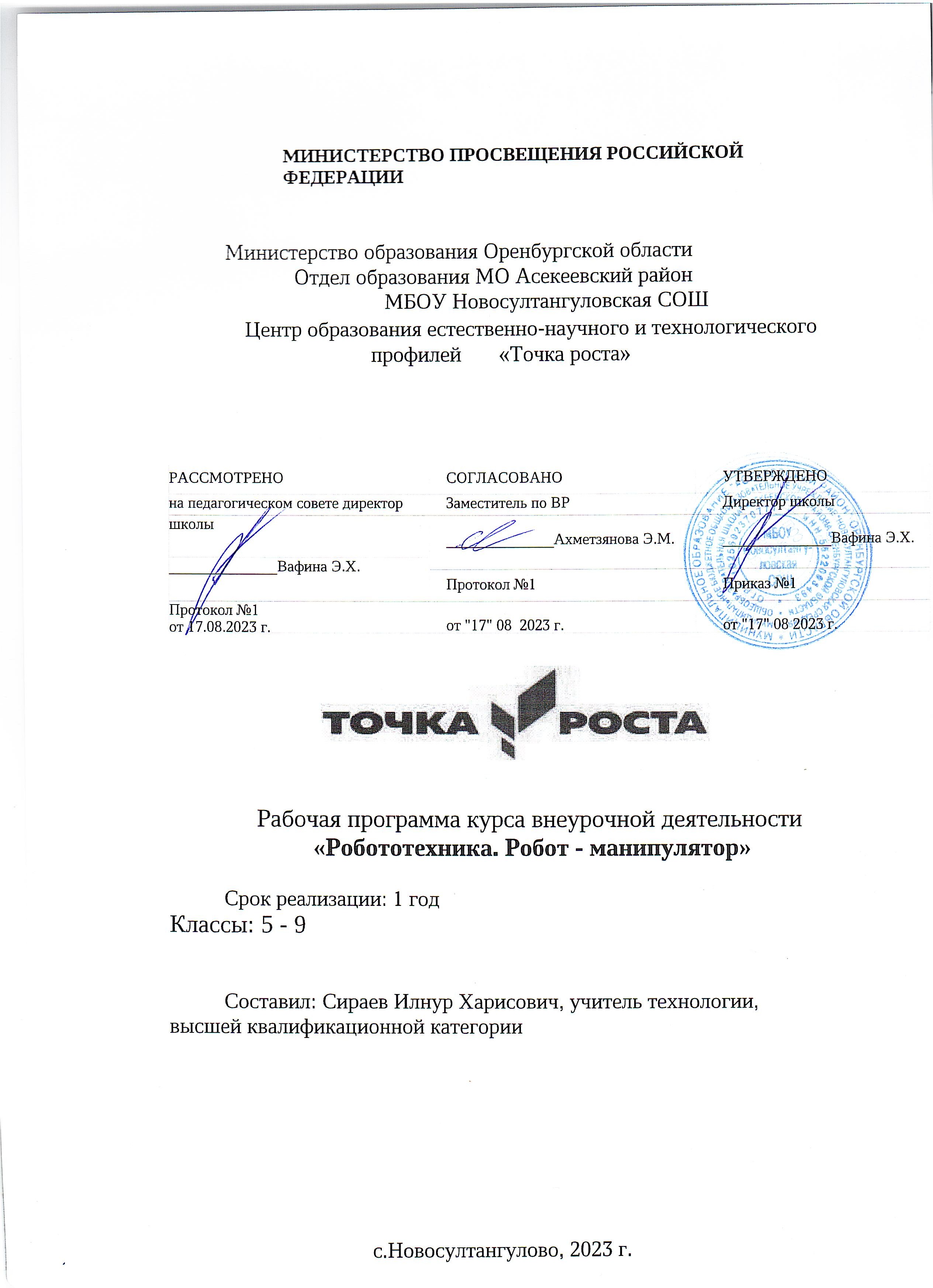 Пояснительная запискаОбразовательная        программа        дополнительного        образования«Робототехника (базовый уровень)» предназначена для начинающих и не требует специальных входных знаний. Занятие программы проводятся со следующими робототехническими наборами: КЛИК (DIGIS), Образовательным набором по электронике, электромеханике и микропроцессорной технике AR-DEK-STR-02, Образовательным комплектом на базе учебного манипулятора DOBOT Magician с системой технического зрения DM-EV-R2, Образовательным робототехническим комплектом«СТЕМ Мастерская» AR-RSK-WRS-02.Робототехнический набор КЛИК предназначен для изучения основ робототехники, деталей, узлов и механизмов, необходимых для создания робототехнических устройств.Образовательный набор по электронике, электромеханике и микропроцессорной технике «Конструктор программируемых моделей инженерных систем. Расширенный набор" предназначен для занятий по электронике и схемотехнике с целью изучения наиболее распространенной элементной базы, применяемой для инженерно-технического творчества учащихся и разработки учебных моделей роботов. Набор позволяет проведение учебных занятий по изучению основ мехатроники и робототехники, практического применения базовых элементов электроники и схемотехники, а также наиболее распространенной элементной базы и основных технических решений, применяемых при проектировании и прототипировании различных инженерных, кибернетических и встраиваемых систем.Образовательный комплект на базе учебного манипулятора SDI - 4 – 350 с системой технического зрения содержит учебный манипулятор SDI - 4 – 350 , представляющий собой многофункциональный настольный манипулятор с комплектом сменных рабочих инструментов, благодаря которым DOBOT Magician обладает возможностью перемещения предметов, трехмерной печати, лазерной гравировки, письма и рисования.Образовательный набор для изучения многокомпонентных робототехнических систем и манипуляционных роботов "Образовательный робототехнический комплект "СТЕМ Мастерская". Расширенный" предназначен для изучения основ разработки и конструирования моделей промышленных манипуляционных роботов различного типа и автономных мобильных роботов. В состав комплекта входят сервомодули, представляющие собой модели промышленных автоматизированных приводов со встроенной системой управления. Применение данного типасервомодулей позволяет разрабатывать модели манипуляционных роботов с различными типами кинематической схемы, обладающих высокой точностью и динамикой движения.Содержание программы направлено на формирование у детей начальных научно-технических знаний, профессионально-прикладных навыков и создание условий для социального, культурного и профессионального самоопределения, творческой самореализации личности ребенка в окружающем мире.Актуальность программы. Робототехника является перспективной областью для применения образовательных методик в процессе обучения за счет объединения в себе различных инженерных и естественнонаучных дисциплин. Программа даёт возможность обучить детей профессиональным навыкам в области робототехники и предоставляет условия для проведения педагогом профориентационной работы. Кроме того, обучение по данной программе способствует развитию творческой деятельности, конструкторско-технологического мышления детей, приобщает их к решению конструкторских, художественно-конструкторских и технологических задач.Особенности организации учебного процессаОсновным содержанием данной программы является постепенное усложнение занятий от технического моделирования до сборки и программированию роботов.Обучающиеся изучают основы робототехники на базе образовательных конструкторов КЛИК, AR-DEK-STR-02, DM-EV-R2, AR-RSK-WRS-02, чтодаёт им возможность создавать оригинальные модели, воплощать свои самые смелые конструкторские идеи, изучать язык программирования.Принципы построения программы:- от простого к сложному;связь знаний, умений и навыков с практикой;научность;доступность;системность знаний;воспитывающая и развивающая направленность;активность и самостоятельность;учет возрастных и индивидуальных особенностей.Продолжительность одного академического часа - 40 минут.Перерыв между учебными занятиями – 10 минОбщее количество часов в неделю – 4 часа.Объем программы – 136 часа.Программа рассчитан на 1 год обучения Перечень форм обучения: фронтальная, индивидуальная, индивидуально- групповая, групповаяПеречень видов занятий: беседа, лекция, практическое занятие, мастер-класс.Цель программы: введение в начальное инженерно - техническое конструирование и основы робототехники с использованием робототехнических образовательных конструкторов.Задачи:познакомить школьников с конструктивным и аппаратным обеспечением робототехнических конструкторов;− дать первоначальные знания о конструкции робототехнических устройств;−	научить	приемам	сборки	и	программирования	с	использованием робототехнических образовательных конструкторов;− обучить проектированию, сборке и программированию устройства;познакомить с профессиями программист, инженер, конструктор;− способствовать формированию творческого отношения к выполняемой работе;− воспитывать умение работать в коллективе, эффективно распределять обязанности;− развивать творческую инициативу и самостоятельность;− развивать психофизиологические качества обучающихся: память, внимание, способность логически мыслить, анализировать, концентрировать внимание на главном;− развивать умения излагать мысли в четкой логической последовательности, отстаивать свою точку зрения, анализировать ситуацию и самостоятельно находить ответы на вопросы путем логических рассуждений.Учебный (тематический) планСодержание курса представлено в составе четырех модулей: «Работа с Конструктором для практики блочного программирования КЛИК», «Работа с Четырехосевым учебным роботом-манипулятором», «Работа с набором для изучения многокомпонентных робототехнических систем и манипуляционных роботов».Модуль 1 «Работа с Конструктором для практики блочного программирования КЛИК»Робототехнический набор предназначен для изучения основ робототехники, деталей, узлов и механизмов, необходимых для создания робототехнических устройств.Набор представляет собой комплект структурных элементов, соединительных элементов и электротехнических компонентов.Набор позволяет проводить эксперименты по предмету физика, создавать и программировать собираемые модели, из компонентов, входящих в его состав, рабочие модели мобильных и стационарных робототехнических устройств с автоматизированным управлением, в том числе на колёсном и гусеничном ходу, а также конструкций, основанных на использовании различных видов передач (в том числе червячных и зубчатых) а также рычагов. Встроенные беспроводные сетевые решения (Wi-Fi и Bluetooth), возможность интеграции с бесплатным облачным ПО, обеспечивают возможность практического изучения технологий интернета вещей и основискусственного интеллекта. Обеспечивается возможность объединения нескольких роботов, собранных из подобных наборов, в группы с сетевым взаимодействием. Предусмотрена опциональная возможность расширения дополнительными компонентами (не входящими в стандартную комплектацию), позволяющими изучать техническое зрение и промышленную робототехнику. Предусмотрена возможность работы набора с дополнительными облачными сервисами.Среды программирования: mBlock, ArduinoIDEСовместимость с ОС: Windows, Mac, Linux (web-версия mBlock)Цель модуля: изучение образовательного конструктора КЛИК, сборка моделей роботов, практика блочного программирования.Модуль 2 «Работа с Четырехосевым учебным роботом-манипулятором» В состав комплекта входит:Учебный Робот манипулятор SDI- 4 - 350 – 1штКомплектация DOBOT Magician4-х осевой образовательный манипуляторЗахват механический с пневматическим приводомЗахват вакуумныйЗахват для пишущего инструментаЭкструдер для 3D-печатиЛазерный модуль гравировкиПульт управленияBluetooth-модульWi-Fi-модульКомплект методических материалов и заданий 11..Универсальный робототехнический контроллер - 1штУниверсальный	робототехнический	контроллер	представляет	собойустройство, программируемое в среде Arduino IDE. Универсальный робототехнический контроллер предназначен для коммутации внешних устройств, подключаемых к системе управления учебным роботом манипулятором SDI- 4 – 350 12.Учебная «смарт»-камера – 1штУчебная смарт-камера - модуль технического зрения, представляющий собой вычислительное устройство со встроенным микропроцессором, интегрированной телекамерой и оптической системой. Смарт-камера применяется в рамках соревнований в области промышленной автоматизации и "Интернет вещей" в качестве одного из смарт-устройствмакета производственной ячейки, выполненной на базе учебных манипуляторов.Модуль является сенсорным устройством для исследования окружающего пространства путем обработки и анализа изображения со встроенной видеокамеры. Смарт-камера предназначена для применения с различными образовательными робототехническими комплектами и может использоваться для создания роботов, способных распознавать и анализировать объекты по ряду признаков - цвету, размеру, форме и т.д.Учебная смарт-камера имеет встроенное программное обеспечение, позволяющее осуществлять настройку модуля технического зрения - настройку экспозиции, баланса белого, HSV составляющих, площади обнаруживаемой области изображения, округлости обнаруживаемой области изображения, положение обнаруживаемых областей относительно друг друга, машинное обучение параметров нейронных сетей для обнаружения объектов, форму и закодированные значения обнаруживаемых маркеров типа Aruco, размеры обнаруживаемых окружностей, квадратов и треугольников, параметров контрастности, размеров, кривизны и положения распознаваемых линий.Цель модуля: изучение образовательного комплекта на базе учебного робота манипулятора SDI- 4 – 350, выполнение практических заданий с гравировкой.Модуль 3 «Работа с набором для изучения многокомпонентных робототехнических систем и манипуляционных роботов»Образовательный набор для изучения многокомпонентных робототехнических систем и манипуляционных роботов "Образовательный робототехнический комплект "СТЕМ Мастерская". Расширенный" предназначен для изучения основ разработки и конструирования моделей промышленных манипуляционных роботов различного типа и автономных мобильных роботов. В состав комплекта входят сервомодули, представляющие собой модели промышленных автоматизированных приводов со встроенной системой управления. Применение данного типа сервомодулей позволяет разрабатывать модели манипуляционных роботов с различными типами кинематической схемы, обладающих высокой точностью и динамикой движения.Образовательный набор для изучения многокомпонентных робототехнических систем и манипуляционных роботов "Образовательный робототехнический комплект "СТЕМ Мастерская". Расширенный" позволит учащимся на примере собираемых из набора манипуляционных роботов ознакомиться с основными технологическими принципами, применяемыми на современном производстве, и научиться выполнять различные технологические операции с использованием ручных инструментов и специализированного оборудования. Путем использования данногокомплекта в проектной деятельности и работе в команде, учащиеся изучат виды технологических операций на производстве, основы проектирования гибких производственных ячеек и разработки систем управления манипуляционными роботами. Также они узнают об инженерных профессиях и специальностях, необходимых на современном производстве и в Индустрии 4.0.Цель модуля: изучение образовательного набора СТЕМ Мастерская, сборка и программирование манипуляционных роботов.Тематическое планирование 1 модуля«Работа с Конструктором для практики блочного программирования КЛИК»Тематическое планирование 2 модуля«Работа с Четырехосевым учебным роботом-манипулятором»Тематическое планирование 3 модуля«Работа с набором для изучения многокомпонентных робототехнических систем и манипуляционных роботов»Планируемые результатыЛичностные результаты:ответственное отношение к информации с учетом правовых и этических аспектов ее распространения;развитие чувства личной ответственности за качество окружающей информационной среды;способность увязать учебное содержание с собственным жизненным опытом, понять значимость подготовки в области лего-конструирования и робототехники в условиях развивающегося обществаготовность к повышению своего образовательного уровня;способность и готовность к принятию ценностей здорового образа жизни за счет знания основных гигиенических, эргономических и технических условий безопасной эксплуатации средств лего-конструирования и робототехники.Метапредметные результаты:владение информационно-логическими умениями: определять понятия, создавать обобщения, устанавливать аналогии, классифицировать, самостоятельно выбирать основания и критерии для классификации, устанавливать причинно-следственные связи, строить логическое рассуждение, умозаключение и делать выводы;владение умениями самостоятельно планировать пути достижения целей; соотносить свои действия с планируемыми результатами, осуществлять контроль своей деятельности, определять способы действий в рамках предложенных условий, корректировать свои действия в соответствии с изменяющейся ситуацией; оценивать правильность выполнения учебной задачи;владение основами самоконтроля, самооценки, принятия решений и осуществления осознанного выбора в учебной и познавательной деятельности;самостоятельное создание алгоритмов деятельности при решении проблем творческого и поискового характера;владение информационным моделированием как основным методом приобретения знаний: умение преобразовывать объект из чувственной формы в пространственно-графическую или знаково-символическую модель;способность и готовность к общению и сотрудничеству со сверстниками и взрослыми в процессе образовательной, общественно-полезной, учебно- исследовательской, творческой деятельности.Предметные результаты: знания, умения, владение:Результаты теоретической подготовки обучающегося:знает и может объяснить:понятия: «технология», «технологический процесс», «механизм», «проект»,правила безопасной работы;основные компоненты образовательных конструкторов КЛИК, AR-DEK- STR-02, DM-EV-R2, AR-RSK-WRS-02;работу основных механизмов и передач;-конструктивные особенности различных моделей, сооружений и механизмов;виды подвижных и неподвижных соединений в конструкторе, а также:самостоятельно решать технические задачи в процессе конструирования роботов (планирование предстоящих действий, самоконтроль, применять полученные знания;осуществляет сборку моделей с помощью образовательного конструктора по инструкции,демонстрирует полученный опыт разработки оригинальных конструкций в заданной ситуации: нахождение вариантов, отбор решений, проектирование и конструирование, испытание, анализ, способы модернизации, альтернативные решения.создавать модели по разработанной схеме;работать в паре и коллективе, эффективно распределять обязанности;рассказывать о модели;излагать мысли в чёткой логической последовательности;уметь собирать роботов, используя различные датчики.Материально-техническое обеспечениекомпьютерные столы, а также отдельные столы, для практических работ с конструктором,полки для хранения собранных моделей,компьютеры с установленным необходимым программным обеспечением;проектор + экран, либо интерактивная доска;робототехнические образовательные конструкторы КЛИК, AR-DEK-STR- 02, DM-EV-R2, AR-RSK-WRS-02источники питания,МФУ.Формы аттестации и оценочные материалы Мониторинг результатов обучения включает в себя диагностику знаний обучающихся, их оценку в соответствии с поставленными целями обучения и корректировку ошибок.Регулярное отслеживание результатов может стать основой стимулирования, поощрения ребенка за его труд, старание.В ходе реализации программы существует такие способы отслеживания и оценки успеваемости учащихся как:Сетка для записи отдельных случаев:для каждого учащегося или группы можно использовать сетку категорий наблюдения для следующих целей:оценка результатов обучающегося на каждом этапе процесса;предоставление конструктивной обратной связи для содействия развитию обучающихся;Сетка категорий наблюдения;Страницы документацииУтверждения для самостоятельной оценки своих знанийФормы аттестации: опрос, контрольные занятия, соревнования, игры.№Название модуляКоличество часовКоличество часовКоличество часовФормы аттестации/ контроля№Название модулявсеготеори япракти каФормы аттестации/ контроля1Работа сКонструктором дляпрактики блочного программирования КЛИК451233Презентация работ, соревновани е2Работа с Четырехосевым учебнымроботом-манипулятором451233Презентация работ, соревнование3Работа с набором для изучения многокомпонентных робототехническихсистем иманипуляционных роботов461234Презентация работ, соревнованиеВсего13636100№Название модуляКоличество часовКоличество часовКоличество часов№Название модулявсеготеорияпрактика1Конструктивные элементы икомплектующие конструктора КЛИК5132Исполнительные механизмы конструктора КЛИК5133Базовые принципы проектирования роботов. Мобильный робот5144Робот-манипулятор6145Сортировщик цвета6246Робот Муравей6247Ультразвуковой терменвокс6248Копировальщик624Всего:451233№Название модуляКоличество часовКоличество часовКоличество часов№Название модулявсеготеорияпрактика1Знакомство с манипулятором SDI - 4 – 350, дистанционное управление,механический захват.5142Дистанционное управление манипулятором SDI - 4 – 350. Вакуумный захват. 5143Программное обеспечение DobotStudio. Панель управления SDI - 4 – 350.Режим управления мышью.5144Программное обеспечение DobotStudio. Графический режим.6145Программное обеспечение DobotStudio. Лазерная гравировка.6246Геометрические развертки. Лазерная резка в ПО DobotStudio.6247Перемещение DOBOT Magician по рельсу.6248Простейшее программирование в ПО DobotStudio.624Всего:451233№Название модуляКоличество часовКоличество часовКоличество часов№Название модулявсеготеорияпрактика1Обзор образовательного комплекта СТЕМ Мастерская. Исполнительныемеханизмы.7252Практическая работа:Плоскопараллельный манипулятор7253Практическая работа: Угловой манипулятор8264Практическая работа: Манипулятор с DELTA кинематикой8265Практическая работа: Пневмоконтроллер8266Практическая работа: Мобильная платформа всенаправленного движения826Всего:461234